國立中山大學教師升等計分表（表二）UFEC Score Sheet of Professorship Rank Promotion (Appendix 2)112年9月21日112學年度第425次校教評會修正通過，並自112學年度第1學期生效Amended and approved at the 425th University Faculty Evaluation Committee meeting on September 21, 2023; effectively from the Spring Semester 2024 系所:Affiliated department/institute/education center/degree program姓名：Applicant’s name:擬升等職級：Intended rank promotion:現任職級生效日：       年       月       日Current rank effectively from ________________________(YYYY/MM/DD)升等生效日：：       年       月       日Expected date of rank promotion: ______________(YYYY/MM/DD)A2：研究績效-七年內本職級研究計畫獎助及其他學術成就：Research projects and other academic achievements within the past seven years at the current rank所有積分均僅採計現職級之績效，上一職級之研究產學績效不得計入；有跨職級之績效，只可在其中一次升等計分。Only points accumulated at the current rank shall be counted. Academic or industry-academia research performances from the previous rank shall not be carried over. Performances spanning two ranks shall be considered only once for rank promotion.以經費計分之項目，金額不含本校相關配合款及移撥至校外共同主持人之部分經費。Items with points based on the amount of funds shall exclude the amount from the University’s matching fund and the fund attributed to external co-PIs.各類升等之A2項目計分上限Maximum points for each track of rank promotion in A2(a)一般研究類：滿分17.5分General research: a maximum of 17.5 points(b)技術應用類：滿分42.0分Technology application: a maximum of 42 points(c)教學研究類：Teaching research:I.文、理、工、海、醫(一般教師)：滿分24分         a maximum of 24 points (for LA, S, E, MS, and MED (general faculty)) II.管、社、醫(醫學人文及教育教師)：滿分20分a maximum of 20 points (for M, SS, and MED (faculty in medical humanities and education)III.西灣： 滿分16分a maximum of 16 points (for SW)(d)展演藝術類：滿分17.5分Performing arts: a maximum of 17.5 pointsExample: 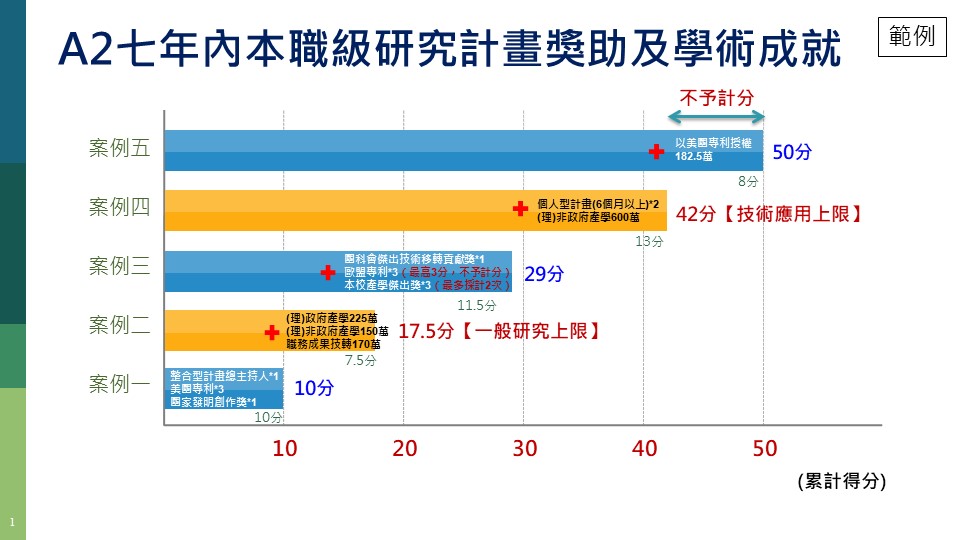 擬申請升等類型Tracks of rank promotion:□一般研究類General research   □技術應用類Technology application   □教學研究類Teaching research   □展演藝術類Performing arts申請教師簽章Applicant’s signature:                              （     月      日__________ (MM/DD)） 擬申請升等類型Tracks of rank promotion:□一般研究類General research   □技術應用類Technology application   □教學研究類Teaching research   □展演藝術類Performing arts申請教師簽章Applicant’s signature:                              （     月      日__________ (MM/DD)） A2、七年內本職級研究計畫獎助及學術成就A2：Research projects and other academic achievements within the past 7 years at the current rankA2、七年內本職級研究計畫獎助及學術成就A2：Research projects and other academic achievements within the past 7 years at the current rankA2、七年內本職級研究計畫獎助及學術成就A2：Research projects and other academic achievements within the past 7 years at the current rankA2、七年內本職級研究計畫獎助及學術成就A2：Research projects and other academic achievements within the past 7 years at the current rank指標項目Items評分標準-以絕對分數採計Scoring Standards – points indicated in each item below are added directly to the A2 category自評Self-evaluation審核Review(1)國科會專題計畫NSTC Research Project(1)國科會專題研究計畫：研發處依計畫核定清單認定之。(a)個別型研究計畫：計畫執行六個月(含)以上，每年第一件得2分，第二件得3分。計畫執行未達六個月，每件1分。(b)整合型研究計畫（多張核定清單）：I. 總主持人：每件3分。II.子計畫主持人(不包括總主持人)：每件2分。    (c)單一整合型研究計畫（單張核定清單）：研發處依計畫核定清單認定之，本項總計最高8分為上限。         補助經費累計達100萬元，得1分；超過100萬元之部分，每50萬元得0.5分。每件計畫共同主持人配分必須於計畫核定後3個月內，由所有主持人簽名確認個人貢獻，依比例分配計分，且不得再變更分配比例。註：同一計畫在A2之第(1)項、第(2)項、第(6)項、第(7)項僅能擇一計分。NSTC research project: to be approved by the Office of Research and Development (ORD) according to the project approval list.Individual research project: 6 months or longer: 2 points for the first project and 3 points for the second project of the same yearLess than 6 months: 1 point per projectIntegrated research projects (multiple approval lists): i.	Project leader: 3 points per projectii. Subproject principal investigator (excluding project leader): 2 points per projectSingle Collaborative Research Project (single approval list): a maximum of 8 points, to be approved by the ORD1 point for accumulated project grants reaching TWD 1,000,000 and 0.5 point for every additional TWD 500,000 beyond that. Points for each project will be allocated according to the proportion of individual contributions confirmed by all principal investigators within 3 months of the project’s approval. The allocation ratio cannot be changed once approved.Note: Each project can be counted in only one of the items (1), (2), (6) or (7) in the A2 category.(2)國科會人文社會實踐計畫NSTC HumanityInnovation and Social Practice Project(2)國科會人文社會實踐計畫:研發處依計畫核定清單認定之，本項總計最高8分為上限。
補助經費累計達100萬元，得1分；超過100萬元之部分，每50萬元得0.5分。每件計畫共同主持人配分必須於計畫核定後3個月內，由所有主持人簽名確認個人貢獻，依比例分配計分，且不得再變更分配比例。註：同一計畫在A2之第(1)項、第(2)項、第(6)項、第(7)項僅能擇一計分。NSTC Humanity Innovation and Social Practice Project: to be approved by the ORD according to the project approval list, with a maximum of 8 points.
1 point for accumulated project grants reaching TWD 1,000,000 and 0.5 points for every additional TWD 500,000 beyond that. Points for each project will be allocated according to the proportion of individual contributions confirmed by all principal investigators within 3 months of the project’s approval. The allocation ratio cannot be changed once approved.Note: Each project can be counted in only one of the items (1), (2), (6) or (7) in the A2 category.(3)教育部專題研究計畫MOEResearch Project(3)教育部專題研究計畫:研發處依計畫核定清單認定之。本項總計最高以8 分為上限。
計畫執行六個月(含)以上，每年第一件得2分，第二件得3分。計畫執行未達六個月，每件1分。註：同一計畫在A2之第(3)項與第(12)項、第(13)項僅能擇一計分。MOE research project: to be approved by the ORD according to the project approval list, with a maximum of 8 points.
6 months or longer: 2 points for the first project and 3 points for the second project within the same yearLess than 6 months: 1 point per projectNote: Each project can be counted in only one of the items (3), (12) or (13) in the A2 category.(4)學術榮譽Academic Honor(4)學術榮譽:研發處認定之。同一獎項最多採計二次
  (a)總統級及政府院級學術類獎項，每次得15分  (b)教育部學術獎，每次得14分  (c)國科會傑出研究獎，每次得12分  (d)年度高被引用學者，每次得5分  (e)除國科會與教育部之外，其他行政院所屬中央二級機關學術類獎項，每次得5分  (f)國際知名學會(會員人數1萬人以上)獎項，每次得5分  (g)中央研究院年輕學者研究著作獎，每次得4分  (h)國科會吳大猷先生紀念獎，每次得4分(i)國內財團法人獎項(獎項成立10年以上)，每次得1~3分(j)國內學會獎項(學會成立20年以上)，每次得2分(k)本校傑出教師(學術研究類)獎勵，每次得2分(l)本校績優教師(學術研究類)獎勵，每次得1分Academic honor: to be approved by the ORD, with the same award counted twice at most.Presidential and top government level academic award: 15 points eachMOE Academic Award: 14 points eachNSTC Outstanding Research Award: 12 points eachHighly cited researcher of the year: 5 points per yearAcademic award conferred by ministries of central government other than the NSTC or MOE: 5 points eachAward conferred by internationally renowned academic associations (with a membership of more than 10,000): 5 points eachAcademia Sinica Early-Career Investigator Research Achievement Award: 4 points eachNSTC Ta-You Wu Memorial Award: 4 points eachAward conferred by domestic foundations (with the award having been established for more than 10 years): 1 to 3 points eachAward conferred by domestic academic associations (with the association having been established for more than 20 years): 2 points eachThe University Outstanding Faculty in academic research: 2 points eachThe University Prominent Faculty in academic research: 1 point each(5)出版學術研究專書Publishing Academic Research Publication(5)出版學術研究專書(有國際標準書號ISBN)：應檢附學術審查證明，經研發處召開專家審查委員會認定之。本項總計最高4為上限。(a)個人學術著作專書：外文每一本1~4分 、中文每一本1~3分(b)翻譯著作：每一本1~2分註:多人著作：同一本著作依個人貢獻比例分配計分，且須由所有作者簽名確認個人貢獻，經委員會認定後不得再變更貢獻比例。Publishing academic research publication (with registered ISBN): Proof of academic review of the publication must be provided, to be approved by a review committee convened by the ORD, with a maximum of 4 points in this item. Academic publication: 1 to 4 points for each work written in a foreign language and 1 to 3 points for each work written in ChineseTranslated publication: 1 to 2 points eachNote: For a publication with multiple authors, points for the work will be allocated according to the proportion of individual contributions confirmed by all authors. The allocation cannot be changed once the review committee has approved.(6)國科會產學合作研究計畫NSTC Industry-Academia Collaboration Project(6)國科會產學合作研究計畫及文化部計畫：產學處依計畫核定清單認定之。(a)國科會產學合作個人型研究計畫及文化部計畫(限文學院):計畫執行六個月(含)以上，每年第一件得2分，第二件得3分。計畫執行未達六個月，每件1分。(b)國科會產學合作整合型研究計畫(多張核定清單):
I. 總主持人:每件3分。
II.共同主持人(不包含總主持人):每件2分。(c)國科會產學合作單一整合型研究計畫(單張核定清單)：本項總計最高8分為上限。補助經費累計達100萬元，得1分；超過100萬元之部分，每50萬元得0.5分。每件計畫共同主持人配分必須於計畫核定後3個月內，由所有主持人簽名確認個人貢獻，依比例分配計分，且不得再變更分配比例。註:同一計畫在A2之第(1)項、第(2)項、第(6)項、第(7)項僅能擇一計分。NSTC or MOC (Ministry of Culture) industry-academia collaboration project: to be approved by the Office of Global Industry-academia Collaboration and Advancement (OGIACA) according to the project approval list.NSTC industry-academia collaboration individual research project or MOC project (for faculty of College of Liberal Arts only): 2 points for projects with a duration of six months or longer, and 3 points for the second project of the same year. For projects with a duration of fewer than six months, 1 point for each project.NSTC industry-academia collaboration integrated research project (multiple approval lists):Project leader: 3 points per projectCo-principal investigator (excluding project leader): 2 points per projectNSTC industry-academia collaboration collaborative research project (single approval list): a maximum of 8 points1 point for accumulated project grants reaching TWD 1,000,000 and 0.5 points for every additional TWD 500,000 beyond that. Points for each project will be allocated according to the proportion of individual contributions confirmed by all principal investigators within 3 months of the project’s approval. The allocation ratio cannot be changed.Note: Each project can be counted in only one of the items (1), (2), (6) or (7) in the A2 category.(7)政府機關產學合作計畫Government Industry-Academia Collaboration Project(7)政府機關產學合作計畫(不含國科會產學計畫):產學處依計畫核定清單認定之。(a)文(劇藝系及音樂系除外)、管、社、醫(醫學人文及教育教師)、西灣學院，及海科院具有人文、法政、社經、管理專長等之政府機關委託產學合作計畫：計畫累計金額達40萬元者得1分，超過40萬元之部份，每10萬元得0.1分。(b)文(限劇藝系及音樂系)之政府機關委託產學合作計畫：計畫累計金額達20萬元者得0.5分，超過20萬元之部份，每5萬元得0.1分。(c)理、工、醫(一般教師)、海科院之政府機關委託產學合作計畫：計畫累計金額達75萬元者得1分，超過75萬元之部份，每15萬元得0.1分。註：
I.同一計畫在A2之第(1)項、第(2)項、第(6)項、第(7)項僅能擇一計分。II.每件計畫共同主持人配分必須於計畫核定後3個月內，由所有主持人簽名確認個人貢獻，依比例分配計分，且計畫執行期間不得再變更分配比例。Government-commissioned industry-academia collaboration project (excluding NSTC industry-academia collaboration project): to be approved by the OGIACA according to the project approval list.Projects by faculty of College of Liberal Arts (excluding Department of Music and Department of Theater Arts), College of Management, College of Social Sciences, Medicine (faculty in medical humanities and education), Si Wan College, and faculty of College of Marine Sciences specializing in humanities such as law, political and social sciences, management, etc.: 1 point for accumulated project grants reaching TWD 400,000 and 0.1 points for every additional TWD 100,000 beyond that.Projects by faculty of the College of Liberal Arts (for Department of Music and Department of Theater Arts only): 0.5 points for accumulated project grants reaching TWD 200,000 and 0.1 points for every additional TWD 50,000 beyond that.Projects by faculty of College of Science, College of Engineering, College of Medicine (general faculty) and College of Marine Sciences: 1 point for accumulated project grants reaching TWD 750,000 and 0.1 points for every additional TWD 150,000 beyond that.Note:Each project can be counted in only one of the items (1), (2), (6) or (7) in the A2 category.Points for each project will be allocated according to the proportion of individual contributions confirmed by all principal investigators within 3 months of the project’s approval. The allocation ratio cannot be changed.(8)非政府產學合作計畫Non- Government Industry-Academia Collaboration Project(8)非政府機關(企業與法人)委託產學合作計畫:產學處依委託合約書認定之。(a)文(劇藝系及音樂系除外)、管、社、醫(醫學人文及教育教師)、西灣學院，及海科院具有人文、法政、社經、管理專長等之非政府機關委託產學合作計畫：計畫累計金額達40萬元者，得1分，超過40萬元之部份，每10萬元得0.2分。(b)文(限劇藝系及音樂系)之非政府機關委託產學合作計畫：計畫累計金額達20萬元者得0.5分，超過20萬元之部份，每5萬元得0.125分。(c)理、工、醫(一般教師)、海科院之非政府機關委託產學合作計畫：計畫累計金額達75萬元者得1分，超過75萬元之部份，每15萬元得0.2分。註：每件計畫共同主持人配分必須於計畫核定後3個月內，由所有主持人簽名確認個人貢獻，依比例分配計分，且計畫執行期間不得再變更分配比例。Non-government (enterprises and legal entities) industry-academia collaboration project: to be approved by the OGIACA according to the commissioned research agreement.Projects by faculty of College of Liberal Arts (excluding Department of Music and Department of Theater Arts), College of Management, College of Social Sciences, Medicine (faculty in medical humanities and education), Si Wan College, and faculty of College of Marine Sciences specializing in humanities such as law, political and social sciences, management, etc.: 1 point for accumulated project grants reaching TWD 400,000 and 0.2 points for every additional TWD 100,000 beyond that.Projects by faculty of the College of Liberal Arts (for Department of Music and Department of Theater Arts only): 0.5 points for accumulated project grants reaching TWD 200,000 and 0.125 points for every additional TWD 50,000 beyond that.Projects by faculty of College of Science, College of Engineering, College of Medicine (general faculty) and College of Marine Sciences: 1 point for accumulated project grants reaching TWD 750,000 and 0.2 point for every additional TWD 150,000 beyond that.Note: Points for each project will be allocated according to the proportion of individual contributions confirmed by all principal investigators within 3 months of the project’s approval. The allocation ratio cannot be changed.(9)技術移轉或著作授權Technology Transfer or Copyright Licensing(9)技術移轉或著作授權:產學處依技轉合約認定之，主要發明人與產業界(含企業與法人)辦理技術移轉或著作授權，本項總計最高8分為限。(a)以職務成果技術移轉或著作授權:累計授權金額達20萬元者，得0.5分；超過20萬元之部份，每10萬元得0.2分。(b)以中華民國獲證之發明或設計專利授權:累計授權金額達20萬元者，得1分；超過20萬元之部份，每10萬元得0.2分。(c)以美、日、歐盟等國外專利授權:累計授權金額達20萬元者得1.5分，超過20萬元之部份，每10萬元得0.4分。Technology transfer and copyright licensing from the principal inventors to the industry (including enterprises and legal entities): to be approved by the OGIACA according to the agreement, with a maximum of 8 points.Technology transfer or copyright licensing of work-related achievements: 0.5 point for accumulated licensing fees reaching TWD 200,000 and 0.2 point for every additional TWD100,000 beyond that.Licensing of invention or design patents awarded in Taiwan: 1 point for accumulated licensing fees reaching TWD 200,000 and 0.2 point for every additional TWD 100,000 beyond that.(c)Licensing of patents awarded in the USA, Japan, and EU: 1.5 points for accumulated licensing fees reaching TWD 200,000 and 0.4 point for every additional TWD 100,000 beyond that.(10)專利Patent(10)專利:經產學處依發明專利證書認定之，主要發明人之研究成果以學校名義申請，獲得發明或設計專利；或以個人名義申請，獲得之發明或設計專利讓與學校。以上與廠商共同申請者，皆不列計。本項總計最高3分為限。(a)中華民國專利:每件0.5分。(b)美、日、歐盟專利:每件1分。(c)其他國家專利，由產學處認定之，每件0.1~0.5分。Patents: Invention or design patent awarded from research results of the principal inventor (PI) with NSYSU as the owner, or PI’s patent with ownership transferred to NSYSU, excluding those applied with enterprises or legal entities as co-owners, to be approved by the OGIACA according to the patent certificate.Taiwan patents: 0.5 point eachUS, Japanese, and EU patents: 1 point eachPatents awarded in other countries: 0.1 to 0.5 point each, to be approved by the OGIACA(11)產學榮譽Credits for Industry-Academia Collaboration(11)產學榮譽:產學處認定之。(a)總統級及政府院級產學類獎項；每次加15分。(b)國科會傑出技術移轉貢獻獎，每次加7.5分。(c)經濟部國家產業創新獎，加7.5分。(d)經濟部智慧局國家發明創作獎，每次加4分。(e)除國科會與經濟部之外，其他行政院所屬中央二級機關產學類獎項，每次得3-4分。(f)未來科技(突破)獎，每次加2分。(g)國家新創獎，每次加2分。(h)學術創業先鋒獎，每次加2分。(i)本校產學傑出獎或傑出教師(產學研究類)獎勵，每次得2分。(j)本校績優教師(產學研究類)獎勵，每次得1分。註：同一獎項最多採計二次。每一獎項共同主持人配分必須於獎項核定後3個月內，由所有主持人簽名確認個人貢獻，依比例分配計分，且不得再變更分配比例。Credits for industry-academia collaboration: to be approved by the OGIACA.Presidential and top government level industry-academia research award: 15 points eachNSTC Outstanding Contribution for Technology Transfer: 7.5 points eachNSTC Award for Excellence in Technology TransferMOEA National Industrial Innovation Award: 7.5 points eachTIPO National Invention and Creation Award: 4 points eachAwards related to industrial-academia research conferred by central government agencies other than the NSTC or MOEA: an additional 3 to 4 points eachFuture Tech (Breakthrough) Awards: an additional 2 points eachNational Innovation Award: 2 points eachAcademic Entrepreneurship Pioneer Award: 2 points eachThe University Outstanding Industrial Research Award or Outstanding Faculty in industrial research: 2 points eachThe University Prominent Faculty in industrial research: 1 point eachNote:Each award can be counted twice at most.Points for each award will be allocated according to the proportion of individual contributions confirmed by all principal investigators within 3 months of the award’s conferral. The allocation ratio cannot be changed.(12)教育部教學相關計畫MOE Teaching Related Project(12)教育部教學相關計畫:教務處依計畫核定清單認定之，本項總計最高以8分為上限。(a)個別型教學計畫主持人：計畫執行六個月(含)以上，每年第一件得2分，第二件得3分。計畫執行未達六個月，每件1分。(b)整合型教學計畫：總主持人：每件3分。共同主持人(不包括總主持人)：每件2分。計畫參與教師（不含總主持人及共同主持人）：補助金額600萬元以上之計畫，每超過50萬元得採計0.5分，至多採計3分，並依教師貢獻比例分配給計畫參與教師，每位至多1.5分。註：同一計畫在A2之第(3)項、第(12)項、第(13)項僅能擇一計分。MOE teaching related project: to be approved by the Office of Academic Affairs (OAA) according to the project approval list, with a maximum of 8 points.Principal investigator of individual teaching project: 2 points for each project with a duration of six months or longer, and 3 points for the second project of the same year. For projects with a duration of less than six months, 1 point for each project.Integrated teaching projectProject leader: 3 points per projectCo-principal investigator (excluding project leader): 2 points per projectParticipating faculty (excluding project leader and co-PIs): For project grants of TWD 6 million  or more, 0.5 points for any additional TWD 500,000 with a maximum of 3 points. Points for each participating faculty member will be allocated according to the proportion of contributions, with a maximum of 1.5 points to any individual faculty member.Note: Each project can be counted in only one of the items (3), (12) or (13) in the A2 category.(13)教育部教學實踐研究計畫MOE Teaching Practice Research Program(13)教育部教學實踐研究計畫:教務處依計畫核定清單認定之。
每年每件得2分；若計畫獲教育部頒績優獎項者，再加1分。註：同一計畫在A2之第(3)項、第(12)項、第(13)項僅能擇一計分。MOE Teaching Practice Research Program: to be approved by the OAA according to the project approval list.2 points per program each year, and 1 additional point if the program is awarded by the MOE.Note: Each program can be counted in only one of the items (3), (12) or (13) in the A2 category.(14) 本職級未送外審之展演作品（限劇藝系、音樂系）Works not submitted for external evaluation at the current rank (Department of Theater Arts and Department of Music only)(14)本職級未送外審之展演作品；劇藝系、音樂系教師各類升等未納入外審代表作及參考著作之已發表展演作品符合以下條件者，得依類別計分: (a)展演與設計作品 (限劇藝系） (b)展演作品-演奏(唱)類、創作/製作類（限音樂系）演奏（唱）類創作/製作類作品註1：一級、二級展演場地及作品等級定義：註2:創作類作品等級定義:Works herein refer to those not submitted for external evaluation. For rank promotion within the Departments of Theater Arts (TA) and of Music (M), works which are publicly performed, excluding representative or reference works for external evaluation, shall be scored based on their category if meeting the following criteria:performance and design works (TA only):performance works: instrument/vocal performance or composition/production type (M only)I. instrument/vocal performance typeII. composition/production typeNote 1: classification of venues and worksNote 2. classification of composition works傑出文藝成就Outstanding Literacy and Artistic Achievements(15)傑出文藝成就每獎項計分標準(限文學院)(15) Scoring standards for outstanding literacy and artistic achievements (only for College of Liberal Arts):總分Maximum points for each track(1)一般研究： 
A2滿分17.5分（A占70％；A1:75%，A2:25％）(2)技術應用： A2滿分42分（A占70％；A1: 40%，A2:60％）(3)教學研究：(a) A2滿分24分（A占60％；A2:40％）（理、工、醫(一般教師)、海、文）(b) A2滿分20分（A占50％；A2:40％）（管、社、醫(醫學人文及教育教師)）  (c) A2滿分16分（A占40％；A2:40％）（西灣）(4)展演藝術：
A2滿分17.5分（A占70％；A1:75%，A2:25％）General research: A2: a maximum of 17.5 points. (A: 70%; A1: 75%, A2: 25%)Technology application: A2: a maximum of 42 points. (A: 70%; A1: 40%, A2: 60%)Teaching research:A2: a maximum of 24 points. (A: 60%; A2: 40%)(for S, E, MED (general faculty), MS and LA) A2: a maximum of 20 points. (A: 50%; A2: 40%)(for M, SS, and MED (faculty in medical humanities and education)A2: a maximum of 16 points. (A: 40%; A2: 40%)(for SW)Performing Arts:A2: a maximum of 17.5 points. (A: 70%; A1: 75%, A2: 25%)小計Subtotal小計SubtotalB、教學績效B: Teaching performanceB、教學績效B: Teaching performanceB、教學績效B: Teaching performanceB、教學績效B: Teaching performanceB、教學績效B: Teaching performanceB、教學績效B: Teaching performance指標項目Items評分標準（以絕對分數採計）Scoring standards for each track(points to be added directly into the B category各項目採計上限Maximum points for each track各項目採計上限Maximum points for each track自評Self-evaluation 審核Review指標項目Items(1)一般研究:滿分20分(2)技術應用:滿分20分(3)教學研究: I. 理、工、醫(一般教師)、海、文: 滿分30分II. 管、社、醫(醫學人文及教育教師)、西灣: 滿分40分(4) 展演藝術:滿分20分General research: 20 points (maximum)Technology application: 20 points (maximum)Teaching research:I.	Faculty from S, E, MED (general faculty), MS and LA: 30 points (maximum)II.	Faculty from M, SS, MED (faculty in medical humanities and education), and SW: 40 points (maximum)(4) Performing arts: 20 points (maximum)ㄧ般研究類技術應用類展演藝術類
(滿分20分)General research,Technology application, andPerforming arts20 points (maximum)教學研究類:(a)理、工、醫(一般教師)、海、文:滿分30分、(b)管、社、醫(醫學人文及教育教師)、西灣:滿分40分Teaching research:(a) S, E, MED (general faculty), MS, and LA: 30 points (maximum)(b)M, SS, MED (faculty in medical humanities and education), and SW: 40 points (maximum)自評Self-evaluation 審核Review(1)教學年資Period of Teaching在本校升等時職級滿三年為7分；超過三年部分每增加授課一學期加0.2分。他校年資及育嬰留職停薪期間之年資折半計算。7 points for applicants who have at least 3 years of service time at the current rank at NSYSU; 0.2 point for every additional semester beyond three years. Years of service at other universities and the period of unpaid leave for child care are counted as half.88(2)教學貢獻度Teaching Contribution(a)升等時職級近五年內學期平均授課時數：每一時數得0.5分，主管或其他可抵減時數應加回計算，至多5分。（專班課程時數併入計算。）(b)教學當量：教師於現職職級之平均教學當量達各學院前10％者，每學期加計0.2分。(c)開設基礎必修課程*:教師開設大學部必修課程(不含通識課程)，每開一門加計0.2分，多人合授依授課比例合計給0.2分。(d)開設通識課程*：I.西灣學院主聘教師開設通識課程(採計跨院選修、博雅及專業服務學習、必修運動與健康課程、語文課程)，每開一門加計0.2分；多人合授依授課比例合計給0.2分。(該項最多2分)II.非西灣學院主聘教師支援開設通識課程(採計博雅及專業服務學習課程、語文課程)，每開一門加計0.4分；多人合授依授課比例合計給0.4分。(該項最多2分)III.非西灣學院主聘教師支援開設跨院選修通識課程，每開一門加計0.2分；多人合授依授課比例合計給0.2分。(該項最多2分)(e)出版教科書(有國際標準書號ISBN)，經院教評會認定，每本1-2分。註：多人著作：同一本著作依個人貢獻比例分配計分，且須由所有作者簽名確認個人貢獻，經院教評會認定後不得再變更貢獻比例。Average weekly teaching hours in the past 5 years at the current rank: 0.5 points per hour for a maximum of 5 points, with waived hours for holding the post as supervisors of academic or administrative affairs, or other deductible hours for conducting research projects to be counted as teaching hours. Teaching hours of continuing education for master’s degree course   may be counted.Teaching equivalent:Faculty whose average teaching equivalent at the current rank is among the top 10% in their respective college: 0.2 points per semester Fundamental compulsory courses:Teaching undergraduate fundamental compulsory courses (excluding general education courses): 0.2 point for every course, to be allocated to co-teaching faculty members, if any, based on the ratio of contribution of the course.General education courses: Faculty of Si Wan College teaching general education courses (including the cross-college courses, liberal arts courses, service-learning courses, exercise and health courses, and language courses): 0.2 point for every course, to be allocated to co-teaching faculty members, if any, based on the ratio of contribution to the course (a maximum of 2 points).Faculty of all other colleges teaching general education courses (including liberal arts courses, service-learning courses, and language courses): 0.4 point for every course to be allocated to co-teaching faculty members, if any, based on the ratio of contribution to the course (a maximum of 2 points).Faculty of all other colleges teaching cross-college courses: 0.2 point for every course, to be allocated to co-teaching faculty members, if any, based on the ratio of contribution to the course (a maximum of 2 points).Publishing textbooks (with registered ISBN):1 to 2 points per book, to be approved by the CFEC.Note: Points for each book will be allocated according to the proportion of individual contributions confirmed by all authors. The allocation ratio cannot be changed after the CFEC’s acknowledgement.78(3)教學榮譽Teaching Honor教學榮譽：教務處認定之。(a)教育部師鐸獎，每次7.5分。(b)教育部全國傑出通識教育教師獎，每次7.5分。(c)本校傑出教學獎(教學傑出教師)，每次2分。(d)本校優良教學獎(教學績優教師)，每次1分。(e)全國教育類貢獻獎（例如：教育部教育奉獻獎、社會教育貢獻獎、藝術教育貢獻獎等），每次5分。(f)通識教育學會：I.「終身成就榮譽」，每次2分II.「典範通識教師」，每次1.5分。註：同一獎項最多採計二次Teaching honor: to be approved by the Office of Academic Affairs (OAA)MOE National Excellent Teacher Award: 7.5 points eachMOE Distinguished Award for General Education Teachers: 7.5 points eachThe University Outstanding Faculty in teaching: 2 points eachThe University Prominent Faculty in teaching: 1 point eachNational educational contribution awards (MOE’s Education Contribution Award, Social Education Contribution Awards, Art Education Contribution Award, etc.): 5 points eachChinese Association for General Education:Lifetime Achievement Honor: 2 points eachExemplary General Education Teacher: 1.5 points eachNote: The same award can be counted twice at most.1515(4)教學優良課程Well-recognized Courses獲頒校級教學優良課程，每門課程加0.2分。Courses recognized as teaching excellence: 0.2 point per course23(5)全英語授課課程*Courses Taught in English(a)外文系專任教師每開一門全英語講授類課程，加0.2分；多人合授依授課比例合計給0.2分。(該項最多2分)(b)非外文系專任教師每開一門全英語講授類課程，加0.4分；多人合授依授課比例合計給0.4分。(該項最多4分) Full-time faculty of the Department of Foreign Languages and Literature who offer “lecture-type” courses taught in English: 0.2 point for each course, to be allocated to co-teaching faculty members, if any, based on the proportion of contribution to the course (a maximum of 2 points).All other full-time faculty who offer “lecture-type” courses taught  in English: 0.4 point for each course, to be allocated to co-teaching faculty members, if any, based on the proportion of contribution to the  course (a maximum of 4 points).44(6)數位學習課程績效Digital Learning Course推動數位學習課程(下面各項不重複計分)(a)獲得教育部數位學習教材及課程認證：每科教材或每門課程加1分；多人合製一門(科)依授課比例合計給1分。(b)通過本校數位課程認證：每門課程加0.5分；多人合製一門(科)依授課比例合計給0.5分；教師開設開放式課程，每門課程加0.2分；多人合製一門(科)依授課比例合計給0.2分。(c)國際合作EMI數位課程：與國外教師合作開設EMI數位學分課程，每門課 0.5分。Promote e-Learning courses (only one of following (a), (b), or (c) will be counted):Obtain MOE Certification of e-learning materials and courses: 1 point for each subject material or course, to be allocated to co-teaching faculty members, if any, based on the proportion of contribution to the course or subject.Obtain NSYSU Certification of digital course: 0.5 point for each course, to be allocated to co-teaching faculty members, if any, based on the proportion of contribution to the course (subject). 0.2 point for each open course, to be allocated to co-teaching faculty members, if any, based on the proportion of contribution to the course (subject).EMI Digital Courses through international collaboration: 0.5 point for each course taught in collaboration with foreign instructors.34(7)指導學生研究績效Supervising Students’ Research(a)指導研究生論文得獎指導研究生之碩博士學位論文得獎，由教務處認定，每件加計1分。(b)指導大專學生研究計畫指導學生獲國科會大專學生研究計畫，由研發處認定，每件加0.2分。若計畫獲大專學生研究創作獎，每件再加0.5分。Supervising graduate students who receive dissertation awards: 1 point per award, to be approved by the OAA.Advising undergraduate students whose research obtain NSTC’s research grant:0.2 point per project, to be approved by the ORD. If a project is awarded the College Student Research Creativity Award, an additional 0.5 point for each project.44(8)執行卓越教學計畫與高教深耕教學創新計畫(含擔任學分學程負責人）MOE Teaching Excellence Project & Teaching Innovation Project (Higher Education Sprout Project) including serving as a course module coordinator(a)執行由教務處審查之卓越教學計畫與高教深耕教學創新計畫案，每年每件0.2分。(b)擔任學分學程負責人，每學期每學程0.1分。若學程當學期在校修讀人數高於平均值，加計0.1分；若學程當學年度領證人數高於平均值，再加計0.1分。(c)擔任全英語微學程及學分學程負責人，以上開2倍計分。MOE Teaching Excellence Project & Teaching Innovation Project (Higher Education Sprout Project): 0.2 point per project per year, to be approved by the OAA.Course Module Coordinator: 0.1 point per course per semester. If the number of students enrolled in the course is higher than the average of the semester, an additional 0.1 point; if the number of students receiving certificates is higher than the average of the semester, an additional 0.1 point.Director of English-mediated micro course module or English-mediated course module: twice the points given in sub-item (b) above.24(9)協助教師提升教學知能Assisting Faculty to Enhance Their Teaching Knowledge(a)擔任教學研習、工作坊等教學活動之主講者，或領航教師有實際輔導事實者，由教務處認定，每場次0.2分。(b)擔任全英語教學研習、工作坊等教學活動之主講者，或經教務處推薦為教學觀摩教師且有實際觀摩事實者，每場次0.3分。(c)對本校或各學院推動教學創新貢獻卓著者（如推動本校雙語教學計畫），經校內程序簽核通過，由教務處認定，每件加計0.2~0.5分。Lecturers of teaching enhancement activities such as teaching seminars and workshops, or pilot teachers with actual tutoring experience: 0.2 point per session, to be approved by the OAA.Lecturers in an EMI teaching seminar or workshop, or instructors offering model sessions recommended by the OAA with actual observation: 0.3 point per session.Significant contributions to the promotion of teaching innovation (e.g., promoting NSYSU bilingual program): 0.2 to 0.5 point per case, as approved through an administrative procedure and recognized by the OAA.33(10)自我提升教學知能Teaching Knowledge Self-improvement(a)申請觀課服務教師：（本項最高3分）申請觀課服務教師（含EMI）經教務處核准，且實際有觀課事實者，每次0.3分，若同儕觀課評量平均滿意度6分以上（七分量表），加計0.3分。(b)於本校任職後取得EMI教師培訓認證，並符合本校EMI教師培訓計畫者，每證書1分（各級證書僅可採計一次），本項最高3分。(c)參與教學知能提升：（本項最高2分）參與校內教學知能研習、工作坊或教師社群有具體事實者，由教務處認定，每場次0.1分。Application for the Class Observation service: (a maximum of 3 points for this sub-item)Courses approved (by the OAA) for class observation services (including EMI courses) with actual observed classes: 0.3 point per class session, with an additional 0.3 point if the average peer satisfaction rating of the observed course is 6 or higher (on a 7-point scale).Faculty who participate in the NSYSU EMI Professional Development Program and obtain the certificate issued by the University: 1 point per certificate (certificates from the same level can be counted only once), with a maximum of 3 points for this sub-item.Participation in teaching knowledge enhancement sessions (a maximum 2 points for this sub-item): Proofs of participation in campus events such as teaching knowledge study, workshops, or teacher communities: 0.1 point per session, to be approved by the OAA.34備註：
1.*有關「通識課程」、「全英語授課課程」及「基礎必修課程」依據「本校教學意見調查追蹤改善精進教學辦法」所訂，符合下列任一條件者，不予計分：(1)教學意見調查滿意度在4.2分以下（七分量表）。(2)教學意見調查滿意度在4.9分以下（七分量表），且該課程授課教師兩年內「畢業生對系所與任課教師滿意度問卷」回收卷數達10份以上，其對教師滿意度在3.5分以下（五分量表）或4.9分以下（七分量表）。2.所有積分均僅採計現職職級，上一職級之教學貢獻不得計入。Note: I.	General education courses, English-mediated courses, and fundamental compulsory courses meeting one of the two conditions below will not receive points according to the Regulations for Follow-up of the Teaching Survey and Improvement of the Teaching Quality:Score of teaching survey below 4.2 (on a 7-level scale).Score of teaching survey below 4.9 (on a 7-level scale), under the condition that there are at least 10 (回收卷數10份以上) responses to “Survey on the Satisfaction of the Graduating Class on the Department/Institute and Teacher” returned in the previous two years, with the scores all below 3.5 (on a 5-level scale) or 4.9 (on a 7-level scale).    II.	Only points accumulated at the current rank will be counted. Teaching contributions from the previous rank are not adopted.備註：
1.*有關「通識課程」、「全英語授課課程」及「基礎必修課程」依據「本校教學意見調查追蹤改善精進教學辦法」所訂，符合下列任一條件者，不予計分：(1)教學意見調查滿意度在4.2分以下（七分量表）。(2)教學意見調查滿意度在4.9分以下（七分量表），且該課程授課教師兩年內「畢業生對系所與任課教師滿意度問卷」回收卷數達10份以上，其對教師滿意度在3.5分以下（五分量表）或4.9分以下（七分量表）。2.所有積分均僅採計現職職級，上一職級之教學貢獻不得計入。Note: I.	General education courses, English-mediated courses, and fundamental compulsory courses meeting one of the two conditions below will not receive points according to the Regulations for Follow-up of the Teaching Survey and Improvement of the Teaching Quality:Score of teaching survey below 4.2 (on a 7-level scale).Score of teaching survey below 4.9 (on a 7-level scale), under the condition that there are at least 10 (回收卷數10份以上) responses to “Survey on the Satisfaction of the Graduating Class on the Department/Institute and Teacher” returned in the previous two years, with the scores all below 3.5 (on a 5-level scale) or 4.9 (on a 7-level scale).    II.	Only points accumulated at the current rank will be counted. Teaching contributions from the previous rank are not adopted.備註：
1.*有關「通識課程」、「全英語授課課程」及「基礎必修課程」依據「本校教學意見調查追蹤改善精進教學辦法」所訂，符合下列任一條件者，不予計分：(1)教學意見調查滿意度在4.2分以下（七分量表）。(2)教學意見調查滿意度在4.9分以下（七分量表），且該課程授課教師兩年內「畢業生對系所與任課教師滿意度問卷」回收卷數達10份以上，其對教師滿意度在3.5分以下（五分量表）或4.9分以下（七分量表）。2.所有積分均僅採計現職職級，上一職級之教學貢獻不得計入。Note: I.	General education courses, English-mediated courses, and fundamental compulsory courses meeting one of the two conditions below will not receive points according to the Regulations for Follow-up of the Teaching Survey and Improvement of the Teaching Quality:Score of teaching survey below 4.2 (on a 7-level scale).Score of teaching survey below 4.9 (on a 7-level scale), under the condition that there are at least 10 (回收卷數10份以上) responses to “Survey on the Satisfaction of the Graduating Class on the Department/Institute and Teacher” returned in the previous two years, with the scores all below 3.5 (on a 5-level scale) or 4.9 (on a 7-level scale).    II.	Only points accumulated at the current rank will be counted. Teaching contributions from the previous rank are not adopted.備註：
1.*有關「通識課程」、「全英語授課課程」及「基礎必修課程」依據「本校教學意見調查追蹤改善精進教學辦法」所訂，符合下列任一條件者，不予計分：(1)教學意見調查滿意度在4.2分以下（七分量表）。(2)教學意見調查滿意度在4.9分以下（七分量表），且該課程授課教師兩年內「畢業生對系所與任課教師滿意度問卷」回收卷數達10份以上，其對教師滿意度在3.5分以下（五分量表）或4.9分以下（七分量表）。2.所有積分均僅採計現職職級，上一職級之教學貢獻不得計入。Note: I.	General education courses, English-mediated courses, and fundamental compulsory courses meeting one of the two conditions below will not receive points according to the Regulations for Follow-up of the Teaching Survey and Improvement of the Teaching Quality:Score of teaching survey below 4.2 (on a 7-level scale).Score of teaching survey below 4.9 (on a 7-level scale), under the condition that there are at least 10 (回收卷數10份以上) responses to “Survey on the Satisfaction of the Graduating Class on the Department/Institute and Teacher” returned in the previous two years, with the scores all below 3.5 (on a 5-level scale) or 4.9 (on a 7-level scale).    II.	Only points accumulated at the current rank will be counted. Teaching contributions from the previous rank are not adopted.小計Subtotal小計SubtotalC、服務績效C: Service performanceC、服務績效C: Service performanceC、服務績效C: Service performanceC、服務績效C: Service performanceC、服務績效C: Service performanceC、服務績效C: Service performance項目Items評分標準（絕對分數）Scoring standards for each college(points to be added directly into the C category各項目採計上限Maximum points for each category各項目採計上限Maximum points for each category自評Self-evaluation 審核Review項目Items服務評分中系、院、校配分如下:(a) 理、工、醫、海、文、管、社（滿分10分）：4、3、3(b) 西灣學院（滿分20分）：6、8、6Distribution of points in service performance among department (institute, program), college, and university:Faculty from S, E, MED, MS, LA, M, and SS (10 points max.): 4, 3, and 3Faculty from SW: (20 points max.): 6, 8, and 6滿分10分
(服務占10%者)文、理、工、醫、海、管、社10 points: S, E, MED , MS, LA, M, and SS滿分20分
(服務占20%者)西灣學院20 points:
SW自評Self-evaluation 審核Review(1)系級服務(由系級教評會評分；院級單位主聘教師，本項由院教評會評分)Service in the department; faculty directly appointed by a college shall be evaluated by the CFEC(1)系級評分:由系所(教育中心及學位學程)教評會評定 (a)服務成績佔比10%者：滿分4分。(b)服務成績佔比20%者：滿分6分。(1) Points to be given by the department/institute/program faculty evaluation committees:service as 10%: a maximum of 4 pointsservice as 20%: a maximum of 6 points46(2)院級服務(由院教評會評分)Service in the college(2)院級評分:由院教評會評定 (a)服務成績佔比10%者：院教評會佔3分。(b)服務成績佔比20%者：院教評會佔8分。(2) Points to be given by the college faculty evaluation committees:service as 10%: a maximum of 3 pointsservice as 20%: a maximum of 8 points38(3)校級服務(由(3-1)-(3-11)加總計分)Service at the university level36小計Subtotal小計Subtotal(3-1)擔任編制內行政、學術主管Supervisory Positions(3-1)擔任編制內行政、學術主管:擔任編制內一級主管每學期加1分，二級主管每學期加0.5分(未滿一學期，以一學期計算)。如同時擔任二個以上行政或學術主管者，依上開標準分別採計計分。(3-1) Holding supervisory positions of administrative or academic units listed in the NSYSU Charter: 1 point for a first-level supervisor per semester, 0.5 point for a second-level supervisor each semester (a term less than one semester is counted as one). If two or more supervisory positions are held in the same semester, points will be given to each position separately.12(3-2)支援推廣教育課程Supporting Continuing Education Courses(3-2)開設推廣教育課程，由全球產學營運及推廣處認定。(a)教師以講授推廣教育課程，累積收入達100萬元或累積貢獻校管理費達10萬元，得0.5分。收入超過50萬元或管理費超過10萬元，依比例計算。(b)教師開設隨班附讀課程且有學生修習者，每門課得計0.1分。 
每門推廣教育課程不得重複計分，若為共授課程，必須由所有參與教師簽名確認個人貢獻，依比例分配計分。(3-2) Continuing education courses shall be recognized by the Office of Global Industry-Academe Collaboration and Advancement (OGIACA).Faculty offering continuing education courses with accumulated revenue of TWD 1 million or overhead of TWD 100,000 receive 0.5 point, and 0.1 point for every additional TWD100,000 beyond that.Continuing education courses with NSYSU students registering for the courses: 0.1 point per course, to be allocated to co-teaching faculty members, if any, based on the proportion of contribution of the course.22(3-3)支援高中生多元學習Providing High School Students with the support of Learning diversity(3-3)支援高中生多元學習:由教務處認定。(a)協助招生專業化相關事項，如擔任學系種子教師、於高中端交流活動擔任主講人、審查高中學生自主學習計畫等，每件0.1分。(b)開放本校實驗室指導高中學生並有實際指導事實者(若未透過教務處媒介，則經系所認定，教務處複查)，每學期0.2分。(該項最多2分)(c)教師支援高中特色課程（含6週以上之微課程），每開一門加計0.5分，多人合授一門合計給0.5分。(該項最多2分)(3-3) Providing the support of learning diversity to high school students: to be approved by the OAA.Assisting matters related to student recruitment such as serving as a department seed teacher or a presenter in interaction events at high schools, or reviewing student plans for independent study, etc.: 0.1 points per case.Supervising students in an open labs program with actual supervised activities (if the event is not mediated through the OAA, it must be approved by the department and reviewed by the OAA): 0.1 points per semester (a maximum of 2 points for this sub-item).Offering high school special courses (including 6-week micro-courses or longer): 0.5 points per course, to be allocated to co-teaching faculty members, if any, based on the proportion of contribution to the course. (a maximum of 2 points).34(3-4)指導學生參與競賽獲獎Supervising Students to Win Awards in Competition(3-4) 指導學生參與競賽獲獎國際競賽:創新創業相關由產學處認定(其他競賽若未透過產學處媒介，則經系所認定，產學處複查)指導本校學生參加國際競賽獲前三名每件加3分，獲佳作及得 其他獎項者每件加0.5分。政府單位舉辦之國內學術、產學與展演等競賽: 創新創業相關由產學處認定(其他競賽若未透過產學處媒介，則經系所認定，產學處複查)指導本校學生參加國內學術、產學與展演等競賽，獲前三名每件加1.5分，獲佳作及得其他獎項者每件加0.25分。指導本校學生參加全國大專運動會及大專校院運動聯賽：由學務處認定     獲前三名每次加1.5分，進入決賽未獲前三名每次加0.25分。(3-4) Supervising students to join competitions and win awards:International competition: Innovations and startup-related competitions to be approved by the Office of Global Industry-Academe Collaboration and Advancement (OGIACA). (Other competitions not mediated through the OGIACA shall be approved by the affiliated department/institute and reviewed by the OGIACA.) 3 points for any one of the top 3 prizes and 0.5 points for an honorable mention or other judges’ award.Domestic academic, industry-academia or performance/exhibition competitions: Innovations and startup-related competitions to be approved by the Office of Global Industry-Academe Collaboration and Advancement (OGIACA). (Other competitions not mediated through the OGIACA shall be approved by the affiliated department/institute and reviewed by the OGIACA.)1.5 points for any one of the top 3 prizes and 0.25 points for an honorable mention or other judges’ award.National Intercollegiate Athletic Games and games hosted by the Chinese Taipei University Sports Federation: to be approved by the Office of Student Affairs1.5 points for any one of the top 3 prizes and 0.25 points for entering the final round.34(3-5)支援招生工作Supporting Student Recruitment(3-5)支援招生工作:由教務處認定。(a)擔任教務處主辦之校內外招生宣導活動主講者，每次0.1分。(b)支援大考中心或企業委辦本校招生考試或本校自辦招生考試之相關工作(含命題、入闈、監考、審查、口試等)，每次0.1分。(3-5) Supporting affairs related to student recruitment: to be approved by the OAA.Serving as a speaker at recruitment-related events organized by the OAA on or outside campus: 0.1 points per case.Supporting tasks related to various entrance exams (drafting exam papers, entering exam quarters, proctoring exams, reviewing, conducting orals, etc.): 0.1 point per case.12(3-6)推動性別平等教育Promoting Gender Equality Education(3-6)推動性別平等教育:由學務處認定。推動性別平等教育工作，友善校園，每學年0.2分。(3-6) Promoting gender equity education and a friendly campus: 0.2 point per academic year, to be approved by the Office of Student Affairs (OSA).12(3-7)本校優良導師獎Award for Excellent Class Advisor(3-7)本校優良導師獎，每次1分。(3-7) NSYSU Outstanding Class Advisor Award: 1 point per case24(3-8)推動社團活動Assisting Students’ Extra-curricular Activities(3-8)輔導社團活動及學生自治性組織:由學務處認定。  (a)擔任學生會、宿委會、校內社團之指導老師或學生運動代表隊教練，每學年0.3分。(b)擔任國際化和英語化學生社團之指導老師，每學年0.4分。(3-8) Assisting student club activities and student self-governing organizations: to be approved by the OSAServing as an advisor in the student council, dormitory self-governing committee, or student clubs, or as a coach of student varsity teams: 0.3 point per academic yearServing as an advisor for international or English-speaking student clubs: 0.4 point per academic year12(3-9)推動雙語校園Promoting Bilingual Campus(3-9)推動雙語校園，(a)指標由教務處認定，其餘由國際處認定。(a)推動English Corner計畫，成效良好者。(每學期0.4分)(b)代表本校接洽校級國際合作聯盟(例如AIT、BRITISH COUNCIL、OSUN)有定期參與及合作成果者，可依其擔任本校代表之時間給予獎勵，每學期0.5分。(c)擔任校院系雙語化公文及會議資料之行政窗口，每學期0.5分。(3-9) Participation in events that promote a bilingual campus, with sub-item (a) to be approved by the OAA and sub-items (b) and (c) to be approved by the OIA.Supporting the English Corner program with effectiveness: 0.4 point per semester.Representing NSYSU to discuss university-level collaboration with international partners (AIT, British Council, OSUN, etc.) on a constant basis and achieving results: 0.5 point per semester.Serving as contact windows for administrative affairs involving bilingual official documents and meeting agenda and minutes: 0.5 point per semester.22（3-10）推動校園藝文活動Promoting Campus Arts and Cultural Events(3-10)主辦校級大型藝文活動（如：校慶等）：由秘書室認定。每次加0.5分。(3-10) Hosting university-level arts and cultural events: 0.5 point per event, to be approved by the Office of the Secretariat.22(3-11)國際化指標Globalization(3-11)國際化指標，由國際處認定。(a)促成本校與外國學校洽簽雙聯學位教師I.外國學校排名在本校之前者， 每校1分。II.外國學校排名在本校之後者，每校0.5分。(b)國際招生活動I.教師自行聯繫參訪，每次0.5分。II.教師參與國際處安排招生展或參訪，每次0.2分。III.教師參與線上招生Webinar，每次0.1分。(c)指導外籍碩博士學位生I.每位博士生畢業，每人0.5分。II.每位畢業碩士生畢業，每人0.2分。(d)其他國際合作I.辦理跨國研習活動(如workshop, training等)，每場0.2分。II.參與國際合作計畫(非研究類，如參與辦理國際大型活動、帶領學生參與國際志工或活動等)，每場0.2分。III.選送學生至國外合作單位學習，每人0.2分。(3-11) Indicators for Globalization: to be approved by the OIA.Faculty who successfully connect NSYSU with foreign universities and sign dual degree programs.Foreign university’s ranking is ahead of NSYSU: 1 point per universityForeign university’s ranking is behind NSYSU: 0.5 point per universityInternational student recruitment events:Faculty who initiate contact and make the visit: 0.5 point per visitFaculty who join the education fair or visit arranged by the OIA: 0.2 point per visitFaculty who join student recruitment webinar: 0.1 point per sessionAdvise international students for master’s or doctoral degree programs:Each graduated doctoral student: 0.5 pointEach graduated master’s degree student: 0.2 pointOther international collaborations:Organize international programs such as workshops or training activities: 0.2 point per event.Participate in non-research related international cooperation projects (large-scale international events, leading student groups for international volunteering or related programs, etc.): 0.2 point per eventSelect and send students to foreign institutions for learning or internships: 0.2 point per student22